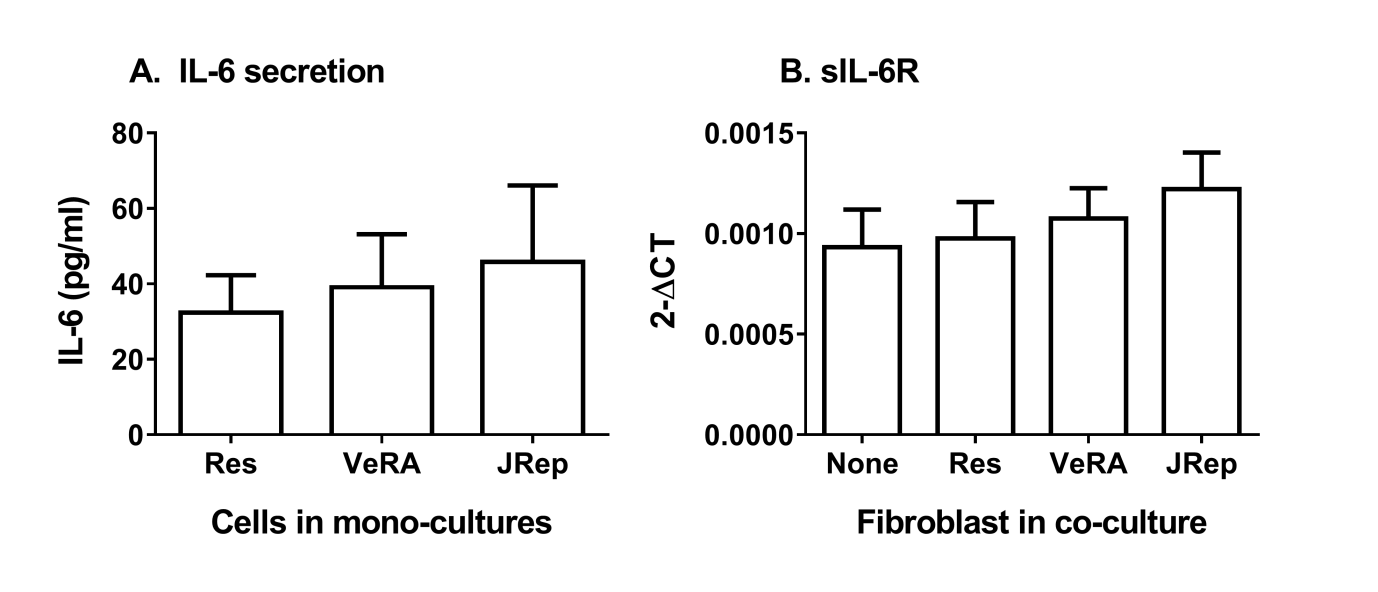 Supplementary Figure 1: IL-6 secretion and downstream induction of gene expression. 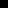 (A) IL-6 release from resting fibroblast mono-cultures. (B) Soluble IL-6 receptor transcript expression in endothelial cells from mono-cultures or co-cultures by qPCR. Data are expressed as 2-ΔCT relative to 18S expression. Data are the mean  SEM from 3-5 independent experiments each incorporating a different donor for all cell types. 